VENIPRO VE450 ПЕРЧАТКИ ЛАТЕКСНЫЕ С ХЛОПКОВЫМ НАПЫЛЕНИЕМ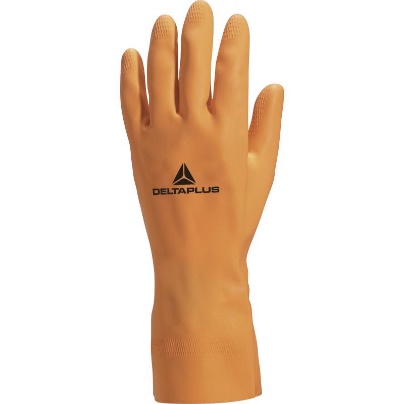 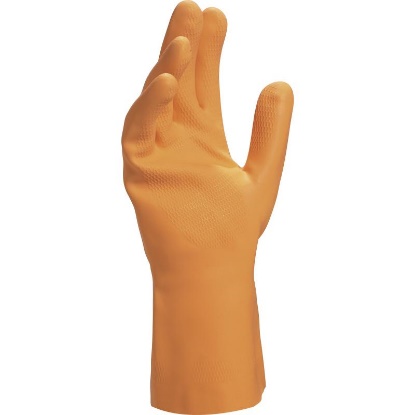 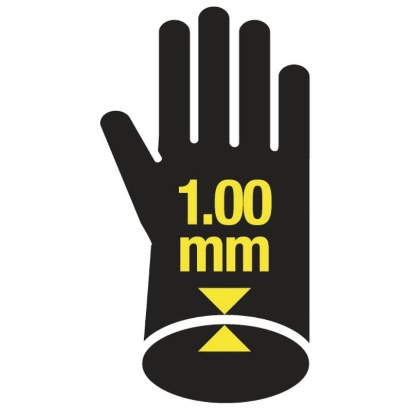 Цвет: оранжевыйРазмер: 8/9, 9/10, 10/11СПЕЦИФИКАЦИЯПерчатки из натурального латекса повышенной прочности с хлопковым напылением. Толщина: 1 мм. Длина – 30 см. Перчатки водонепроницаемые. Высокая устойчивость к истиранию. Технические характеристики EN388: 3 1 2 1Устойчивость к истиранию – 3 (высокая)Устойчивость к порезам – 1 Устойчивость к разрывам – 2Устойчивость к проколам – 1ОСНОВНЫЕ ПРЕИМУЩЕСТВА ТОВАРА ДЛЯ ПОЛЬЗОВАТЕЛЯ                                                                      Рельефная структура на ладонной части и пальцах обеспечивает хороший захват, препятствует выскальзыванию предметов из рук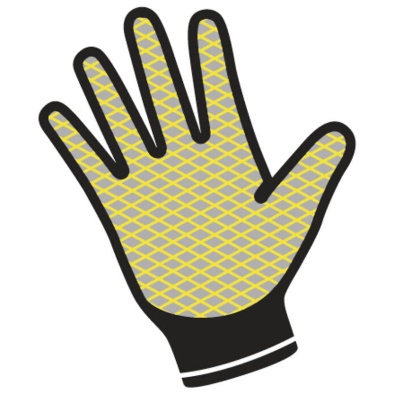 Толщина 1 мм – превосходные защитные свойства от механических рисков